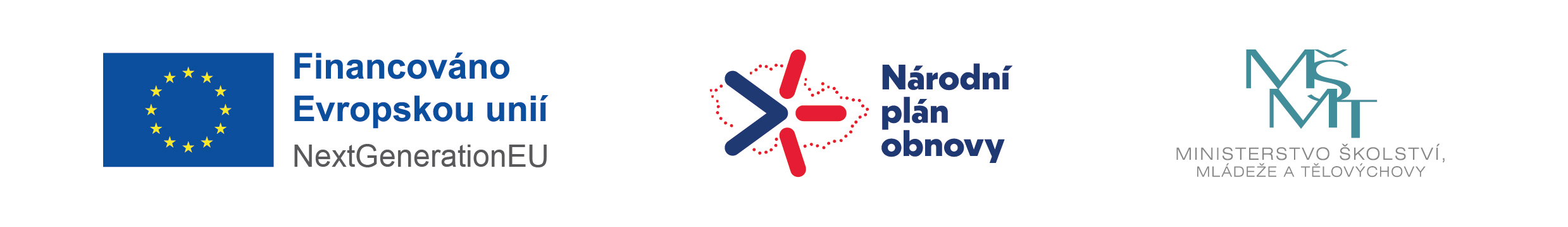 Příloha č. 3 výzvy:  FORMULÁŘ NABÍDKYFormulář nabídky je zpracován ve formátu dokumentu s omezenou možností úprav. Pole, u kterých se předpokládá doplnění informací dodavatelem, jsou žlutě vyznačena a je do nich možné vepisovat text.Identifikace veřejné zakázky:Druh zadávacího řízení:	Veřejná zakázka malého rozsahu – otevřená výzvaDruh veřejné zakázky:		DodávkyNázev veřejné zakázky: 	UK 1.LF – Dodávky drogistického zboží, úklidových a čisticích prostředků - opakování DBID veřejné zakázky:                     6698Identifikační údaje účastníka:Obchodní firma/název/jméno: 		IČO:				       		  	Zastoupen:					Sídlo/místo podnikání/příp. místo trvalého pobytu:			Korespondenční adresa:			ID datové schránky:				Kontaktní osoba:				Telef. č. kontaktní osoby			E-mail kontaktní osoby:			Internetová adresa:                  	Skutečný majitel dle zákona č. 37/2021:Účastník je středním podnikem/malým podnikem/mikropodnikem dle Doporučení 2003/361/ES (zaškrtněte odpovídající políčko níže):Mikropodnik Malý podnik Střední podnik Pozn.: mikropodnik: méně než 10 zaměstnanců a roční obrat (finanční částka získaná za určité období) nebo rozvaha (výkaz aktiv a pasiv společnosti) do 2 milionů EUR; malý podnik: méně než 50 zaměstnanců a roční obrat nebo rozvaha do 10 milionů EUR; střední podnik: méně než 250 zaměstnanců a roční obrat do 50 milionů EUR nebo rozvaha do 43 milionů EUR. Velký podnik: Pokud není mikropodnikem, malým podnikem či středním podnikemÚčastník zaškrtne níže uvedené políčko, pokud je velkým podnikem (tj. není mikropodnikem, malým či středním podnikem)Velký podnik ČESTNÉ prohlášení ÚČASTNÍKA Účastník, který se uchází o veřejnou zakázku, tímto předkládá Formulář nabídky včetně příslušných příloh za účelem prokázání splnění jednotlivých požadavků zadavatele, kterými je podmiňována účast dodavatelů v zadávacím řízení.Výše uvedený účastník čestně prohlašuje, že:se v plném rozsahu seznámil s podmínkami zadávacího řízení, veškerou dokumentací a dalšími skutečnostmi podstatnými pro toto zadávací řízení; informace, prohlášení a další skutečnosti, které uvedl v nabídce, jsou úplné a pravdivé;si před podáním nabídky vyjasnil veškerá sporná ustanovení nebo nejasnosti;s podmínkami zadávacího řízení souhlasí a respektuje je;není obchodní společností, ve které veřejný funkcionář uvedený v § 2 odst. 1 písm. c) zákona č. 159/2006 Sb., o střetu zájmů, v platném znění, nebo jím ovládaná osoba vlastní podíl představující alespoň 25 % účasti společníka v obchodní společnosti, a takovou obchodní společností není ani poddodavatel, jehož prostřednictvím dodavatel prokazuje kvalifikaci;u něho nejsou dány podmínky pro existenci střetu zájmů 
ve smyslu § 44 zákona č. 134/2016 Sb., o zadávání veřejných zakázek, ve znění pozdějších předpisů, zejména, že není v zadávacím řízení ovlivněn přímo ani nepřímo střetem zájmů ve vztahu k zadavateli ani k subjektům podílejícím se na přípravě tohoto zadávacího řízení, jakož i že nemá žádné zvláštní spojení s těmito osobami (např. majetkové, personální apod.);se na něj nevztahují mezinárodní sankce dle § 2 zákona č. 69/2006 Sb., o provádění mezinárodních sankcí, ve znění pozdějších předpisů, a že si není vědom skutečnosti, že by se tyto sankce vztahovaly na některého z jeho poddodavatelů, jejichž prostřednictvím bude plnit předmětnou veřejnou zakázku nebo její část;se na něj nevztahuje čl. 5k nařízení Rady EU č. 2022/576 ze dne 8. 4. 2022, kterým se mění nařízení (EU) č. 833/2014, o omezujících opatřeních vzhledem k činnostem Ruska destabilizujícím situaci na Ukrajině, tj. zejména:není ruským státním příslušníkem, fyzickou či právnickou osobou, subjektem či orgánem se sídlem v Rusku,není právnickou osobou, subjektem nebo orgánem, které jsou z více než 50 % přímo či nepřímo vlastněny některým ze subjektů uvedených v písm. a),není dodavatelem jednajícím jménem nebo na pokyn některého ze subjektů uvedených v písm. a) nebo b),není sdružením dodavatelů (ve smyslu § 82 ZZVZ), jehož člen je subjektem uvedeným v písm. a), b) nebo c) aneprokazuje část kvalifikace (ve smyslu § 83 ZZVZ) ani nebude plnit byť jen část předmětu veřejné zakázky poddodavatelem, který by plnil více než 10 % předpokládané hodnoty veřejné zakázky a který by zároveň byl subjektem uvedeným v písm. a), b), c) nebo d);.se na něj nevztahují další restrikce – sankce a omezení uvedené v sankční mapě EU na www.sanctionsmap.eu;on, ani jeho skuteční majitelé, ani případní poddodavatelé a skuteční majitelé těchto poddodavatelů, nemají sídlo či bydliště v zemích nespolupracující jurisdikce a příjem z této veřejné zakázky tedy nebude směřovat do zemí nespolupracující jurisdikce.Účastník dává souhlas s nakládáním a se zpracováním osobních údajů obsažených v nabídce a dalších dokumentech podaných zadavateli v souvislosti s tímto zadávacím řízením podle zákona č. 110/2019 Sb., o zpracování osobních údajů, pro případnou kontrolu údajů uvedených účastníkem v čestných prohlášení, a to po dobu 10 let od udělení tohoto souhlasu nebo min. po dobu, po kterou je zadavatel povinen archivovat dokumenty dle smlouvy na plnění předmětu veřejné zakázky.předmět veřejné zakázky, podmínky plněníÚčastník čestně prohlašuje, že:   splňuje veškeré požadavky zadavatele vztahující se k plnění veřejné zakázky; je pro případ uzavření smlouvy na veřejnou zakázku vázán veškerými obchodními podmínkami zadavatele, které jsou specifikovány v předloze návrhu smlouvy o dílo jakožto součásti zadávací dokumentace (Příloha č. 2 výzvy k podání nabídek);kvalifikacESplnění základní způsobilosti analogicky dle § 74 odst. 1 ZZVZÚčastník čestně prohlašuje, že je způsobilým ve smyslu § 74 odst. 1 ZZVZ.Splnění profesní způsobilosti dle § 77 odst. 1 ZZVZÚčastník čestně prohlašuje, že splňuje požadavek dle § 77 odst. 1 ZZVZ a *předkládá zadavateli jako přílohu tohoto formuláře příslušný doklad prokazující splnění profesní způsobilosti (výpis z  obchodního rejstříku) uvádí níže přímý odkaz na výpis z obchodního rejstříku:Odkaz: (	* Vyberte jednu z výše uvedených možnostíSplnění technické kvalifikaceÚčastník čestně prohlašuje, že splňuje požadavek dle čl. 9 odst. 9.3 výzvy k podání nabídek a uvádí níže seznam referenčních zakázek:Údaje pro hodnocení nabídky*Účastník doplní údaj o nabídkové ceně (tato hodnota odpovídá součtu hodnot nabídnutých cen za modelové množství jednotlivých druhů zboží ve sloupci „L“ tabulky „Specifikace položek předmětu plnění“, kterou předkládá účastník jako přílohu tohoto Formuláře nabídky).         ** Účastník doplní hodnotu plnění započitatelného na náhradní plnění (pro účely hodnocení nabídek bude započítána hodnota plnění započitatelného na náhradní plnění maximálně do výše nabídkové ceny dodavatele).seznam poddodavatelůČestně prohlašuji, že v případě uzavření smlouvy na realizaci veřejné zakázky budu jako realizovat zakázku prostřednictvím poddodavatele: ANO  NE Účastník vybere možnost ANO či NE. V případě odpovědi „ANO“ je účastník povinen níže v tabulce uvést veškeré části plnění veřejné zakázky, jejichž realizaci hodlá provádět (plnit) prostřednictvím svých poddodavatelů. Účastník je povinen specifikovat s dostatečnou určitostí, o jaké plnění se jedná, a dostatečně určitě identifikovat poddodavatele dle požadavků uvedených v tabulce níže. Dále uvede skutečného majitele poddodavatele.Nabídku vyhotovil:  Přílohy:                                                                                                                                                                                                                                                                                                                                                                                                                                                                                                                                                                                                                                                                                                                                                                                                                                                                                                                                                                                                                                                                                                                                                                      Referenční zakázka (RZ)Identifikace objednatele RZ: Popis předmětu plnění: Cena RZ v Kč bez DPH (cena za 1 rok plnění):  Časové rozmezí RZ: Kontakt na osobu, pro kterou byla RZ realizována: Kritérium hodnoceníNabídka účastníkaNabídková cena v Kč bez DPH*Hodnota plnění započitatelného na náhradní plnění**Identifikační údaje poddodavatele(jméno/název, sídlo, IČO)Specifikace plnění, které bude plněno poddodavatelemSkutečný majitel poddodavatele, který se bude na této veřejné zakázce podílet více než 10 % předpokládané hodnoty veřejné zakázky nebo odkaz na částečný výpis z evidence skutečných majitelů